Radna Dzielnicy Targówek Miasta Stołecznego Warszawy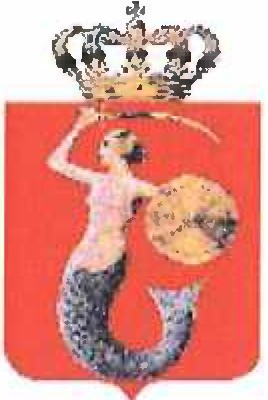 ul. Kondratowicza 20, 00-983 Warszawa, tel. +48 22 33 89 376,faks +48 22 33 89 466 www.targowek.waw.plJustyna RucykKatarzyna Górska-Manczenko-H anna SoRadne Dzielnicy Targówek m.st. WarszawyWarszawa, 06 grudnia 2020 r.URZĄD MIASTA STOŁECZNEGO WARSZAW-; : URZĄD DZIELNICY TARGÓWEK	1WYDZIAŁ  OBSŁUGI  RADY DZIELNICY TARGÓWE(\g	I2020  -12- o 7	- 2 -  IINTERPELACJA  NR.t...G.. (:s:.N,  ............. ...... ... podp;, ...... ..... .·..·=.·	·'ł	_IW wyniku działalności związanej z wykonywaniem mandatu radnych przedkładamy interpelację  w sprawie  wyrównania  górek piachu, obok  Szkoły Podstawowej  nr  398.Proponujemy aby w przyszłości w tym miejscu mieszkańcy mogli wspólnie nasadzić rośliny np. maki. W załączeniu zdjęcia terenu.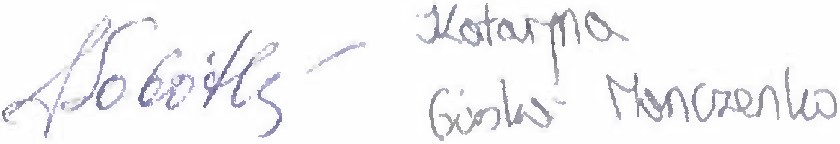 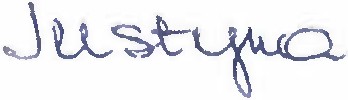 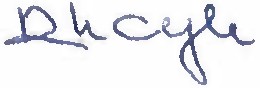 Z wyrazami szacunkuJustyna Rucyk Katarzyna Górska-ManczenkoHanna Sobótka Radne Dzielnicy Targówek m.st. Warszawy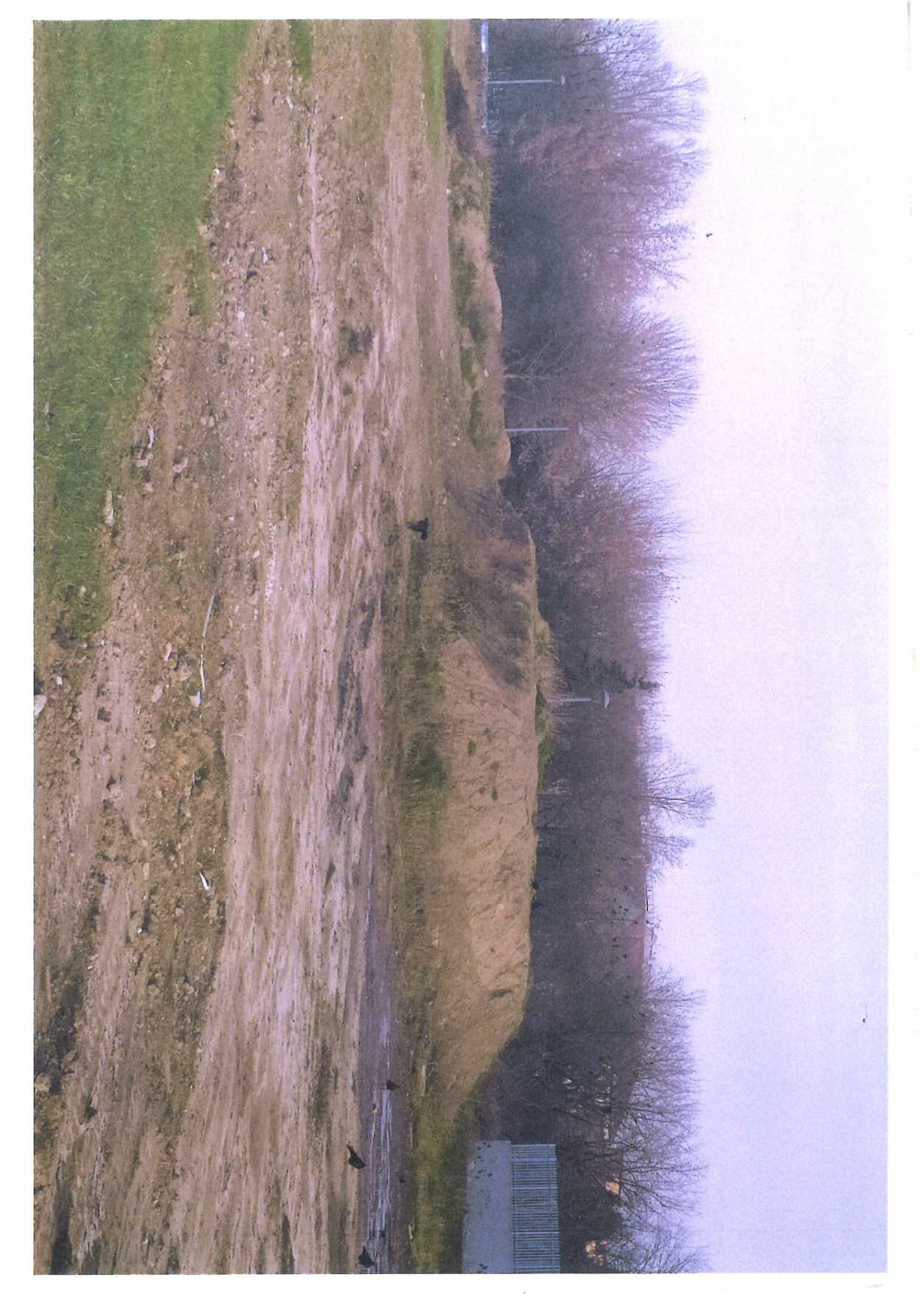 